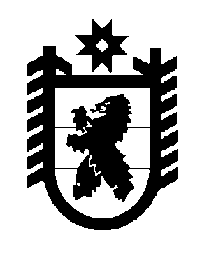 Российская Федерация Республика Карелия    ПРАВИТЕЛЬСТВО РЕСПУБЛИКИ КАРЕЛИЯПОСТАНОВЛЕНИЕ                                            от  13 мая 2019 года № 183-Пг. Петрозаводск О внесении изменений в постановление Правительства Республики Карелия от 5 мая 2016 года № 158-П	Правительство Республики Карелия п о с т а н о в л я е т:Внести в пункт 5 Порядка предоставления компенсации расходов на уплату взноса на капитальный ремонт одиноко проживающим, а также проживающим в составе семьи, состоящей только из совместно проживающих неработающих граждан пенсионного возраста, неработающим собственникам жилых помещений, достигшим возраста семидесяти и восьмидесяти лет, утвержденного постановлением Правительства Республики Карелия  от 5 мая 2016 года № 158-П «Об утверждении Порядка предоставления компенсации расходов на уплату взноса на капитальный ремонт одиноко проживающим, а также проживающим в составе семьи, состоящей только из совместно проживающих неработающих граждан пенсионного возраста, неработающим собственникам жилых помещений, достигшим возраста семидесяти и восьмидесяти лет» (Собрание законодательства Республики Карелия, 2016, № 5, 
ст. 1015; 2017, № 5, ст. 870), изменения, дополнив его абзацами следующего содержания: «Центры получают у специализированной некоммерческой организации, которая  осуществляет деятельность, направленную на обеспечение проведения капитального ремонта общего имущества в многоквартирных домах (далее – региональный оператор), либо лица,  на имя которого открыт специальный счет (далее – владелец специального счета), информацию о наличии у граждан задолженности по уплате ежемесячных взносов на капитальный ремонт общего имущества в многоквартирном доме (далее – информация) в следующем порядке:Центры ежемесячно, но не позднее 20-го числа месяца, за который рассчитывается компенсация, запрашивают информацию у регионального оператора либо владельца специального счета;региональный оператор либо владелец специального счета направляет информацию в сроки, установленные статьей 171 Жилищного кодекса Российской Федерации.».           Глава Республики Карелия 					                  А.О. Парфенчиков